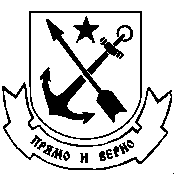 Муниципальный СоветМуниципального образования поселок СтрельнаРЕШЕНИЕ  от  9 апреля 2013 года                                                                                         №  19                                                  			Об утверждении Положения «Об оказании натуральной помощи малообеспеченным гражданам, находящимся в трудной жизненной ситуации, нарушающей жизнедеятельность гражданина, которую он не может преодолеть самостоятельно, в виде обеспечения их топливом» В соответствии со статьей 10 Закона Санкт-Петербурга от 23 сентября . № 420-79 «Об организации местного самоуправления в Санкт-Петербурге»МУНИЦИПАЛЬНЫЙ СОВЕТ		РЕШИЛ:Утвердить Положение «Об оказании натуральной помощи малообеспеченным гражданам, находящимся в трудной жизненной ситуации, нарушающей жизнедеятельность гражданина, которую он не может преодолеть самостоятельно, в виде обеспечения их топливом» согласно Приложению 1 к настоящему Решению.Контроль за исполнением настоящего Решения возложить на Главу Муниципального образования Крюкова С.В.Настоящее Решение вступает в силу со дня его официального опубликования (обнародования).Глава Муниципального образования -Председатель Муниципального Совета                                                              С.В. КрюковПриложение 1к решению Муниципального СоветаМО пос. Стрельна от 9 апреля 2013 г. № 19ПОЛОЖЕНИЕ«Об оказании натуральной помощи малообеспеченным гражданам, находящимся в трудной жизненной ситуации, нарушающей жизнедеятельность гражданина, которую он не может преодолеть самостоятельно, в виде обеспечения их топливом»Настоящее Положение «Об оказании натуральной помощи малообеспеченным гражданам, находящимся в трудной жизненной ситуации, нарушающей жизнедеятельность гражданина, которую он не может преодолеть самостоятельно, в виде обеспечения их топливом» (далее – Положение) определяет правовые и организационные основы осуществления мероприятий по реализации вопроса местного значения - оказание натуральной помощи малообеспеченным гражданам, находящимся в трудной жизненной ситуации, нарушающей жизнедеятельность гражданина, которую он не может преодолеть самостоятельно, в виде обеспечения их топливом».Целью предоставления натуральной помощи является социальная поддержка малообеспеченных жителей Муниципального образования поселок Стрельна, оказавшихся в трудной жизненной ситуации.Натуральная помощь предоставляется Местной администрацией Муниципального образования поселок Стрельна в порядке и сроки, установленные Административным регламентом, предоставления муниципальной услуги «Предоставление натуральной помощи малообеспеченным гражданам, находящимся в трудной жизненной ситуации, нарушающей жизнедеятельность гражданина, которую он не может преодолеть самостоятельно, в виде обеспечения его топливом», утверждаемым правовым актом Местной администрации Муниципального образования поселок Стрельна.Натуральная помощь предоставляется малообеспеченным гражданам, находящимся в трудной жизненной ситуации, нарушающей жизнедеятельность гражданина, которую он не может преодолеть самостоятельно (далее – Заявитель).Малообеспеченность - потребность семьи или одиноко проживающего гражданина в получении материальной помощи в силу невозможности самостоятельно обеспечить среднедушевой доход, равный или превышающий величину прожиточного минимума, установленного в Санкт-Петербурге в соответствии с действующим законодательством.Под трудной жизненной ситуацией понимается ситуация, объективно нарушающая жизнедеятельность гражданина, которую он не может преодолеть самостоятельно. Например: инвалидность, неспособность к самообслуживанию в связи с преклонным возрастом, болезнью, сиротство, безнадзорность, безработица, конфликты и жестокое обращение в семье, одиночество и т.д.Натуральная помощь предоставляется жителям Муниципального образования поселок Стрельна.Натуральная помощь предоставляется в виде твердого бытового топлива (уголь каменный, дрова-швырок).Натуральная помощь предоставляется для отопления занимаемой площади жилого помещения.Натуральная помощь предоставляется в объеме равном 30 % от нормативов потребления твердого топлива населением Санкт-Петербурга, установленных Постановлением Правительства Санкт-Петербурга.Разовый объем предоставления натуральной помощи определяется исходя из трехмесячной потребности Заявителя в топливе. В случае необходимости обеспечения топливом  по истечении трехмесячного срока Заявитель вправе обратиться в Местную администрацию с заявлением о предоставлении натуральной помощи в виде обеспечения топливом.Объем натуральной помощи устанавливается с учетом представленных Заявителем  документов в каждом конкретном случае.Порядок расчета объема предоставляемой натуральной помощи определяется правовым актом Местной администрации Муниципального образования поселок Стрельна.Финансирование расходов на реализацию вопроса местного значения «Оказание натуральной помощи малообеспеченным гражданам, находящимся в трудной жизненной ситуации, нарушающей жизнедеятельность гражданина, которую он не может преодолеть самостоятельно, в виде обеспечения их топливом» осуществляется в пределах средств, предусмотренных в бюджете Муниципального образования поселок Стрельна на  очередной финансовый год».